	Σας αποστέλλουμε το από 05-07-2022  πρακτικό δημοπρασίας  για την μακροχρόνια εκμίσθωση δημοτικής έκτασης της Τοπικής Κοινότητας Γιαννακοχωρίου, για τμήμα του υπ’ αριθμόν 225 αγροτεμαχίου τ (9.807,00 τμ), για δεκαπέντε  (15) έτη, με δυνατότητα παράτασης για άλλα πέντε ( 5) έτη,  προκειμένου να αποφασίσετε σχετικά.Συνημμένα:Το από 05-07-2022,  πρακτικό της Επιτροπής Διενέργειας Δημοπρασιών και Αξιολόγησης Προσφορών του Δήμου Ηρωικής Πόλης Νάουσας.Την υπ’ αριθμ. 8543/22-06-2022 αναλυτική διακήρυξη του Δημάρχου Νάουσας.Ο Πρόεδρος της Επιτροπής ΔιαγωνισμούΚαρανικόλας ΝικόλαοςΔήμαρχος ΝάουσαςΕΛΛΗΝΙΚΗ ΔΗΜΟΚΡΑΤΙΑ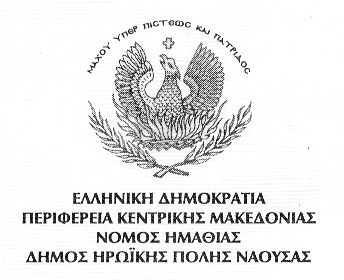 ΔΗΜΟΣ ΗΡΩΙΚΗΣ ΠΟΛΗΣ ΝΑΟΥΣΑΣΕΠΙΤΡΟΠΗ ΔΗΜΟΠΡΑΣΙΩΝΕΛΛΗΝΙΚΗ ΔΗΜΟΚΡΑΤΙΑΔΗΜΟΣ ΗΡΩΙΚΗΣ ΠΟΛΗΣ ΝΑΟΥΣΑΣΕΠΙΤΡΟΠΗ ΔΗΜΟΠΡΑΣΙΩΝΕΛΛΗΝΙΚΗ ΔΗΜΟΚΡΑΤΙΑΔΗΜΟΣ ΗΡΩΙΚΗΣ ΠΟΛΗΣ ΝΑΟΥΣΑΣΕΠΙΤΡΟΠΗ ΔΗΜΟΠΡΑΣΙΩΝΕΛΛΗΝΙΚΗ ΔΗΜΟΚΡΑΤΙΑΔΗΜΟΣ ΗΡΩΙΚΗΣ ΠΟΛΗΣ ΝΑΟΥΣΑΣΕΠΙΤΡΟΠΗ ΔΗΜΟΠΡΑΣΙΩΝΝάουσα, 08-07-2022Αρ. πρωτ.:  9561ΔΙΕΥΘΥΝΣΗ         : ΠΛΗΡΟΦΟΡΙΕΣ       : ΤΗΛΕΦΩΝΟ        :        e-mail                       : Δημαρχίας 30, 59200, ΝάουσαΑντωνιάδης Ν.2332350337andoniadis@naoussa.grΠΡΟΣ:Δημοτικό ΣυμβούλιοΔήμου ΝάουσαςΔημοτικό ΣυμβούλιοΔήμου ΝάουσαςΘΕΜΑ :            "Έγκριση ή μη   πρακτικού δημοπρασίας  για την μακροχρόνια εκμίσθωση δημοτικής έκτασης της Τοπικής Κοινότητας Γιαννακοχωρίου, για τμήμα του υπ’ αριθμόν 225 αγροτεμαχίου (9.807,00 τμ), όπως αυτό αποτυπώνεται στο με στοιχεία Ε(Α,Β,Γ,Δ,Ε,Ζ,Λ,Κ,Ι,Θ,Α) τοπογραφικό διάγραμμα του κου Θεοδωράκογλου Θεόδωρου Τοπογράφου Μηχανικού,  του Δήμου Ηρωικής Πόλης Νάουσας,  για   δεκαπέντε (15) έτη με δυνατότητα παράτασης για άλλα πέντε ( 5) έτη’’Σχετ.	:           Η υπ’ αριθμ. 80/2022 (ΑΔΑ: Ψ1ΞΧΩΚ0-ΤΙΟ) απόφαση του Δημοτικού Συμβουλίου Νάουσας. Έχοντας υπόψη:α) την παρ. 3 του άρθρου 195 του Ν.3463/2006 «Οι Δήμοι και οι Κοινότητες μπορούν, με απόφαση του δημοτικού ή κοινοτικού συμβουλίου τους, να εκμισθώνουν με δημοπρασία, για χρονικό διάστημα έως τριάντα (30) ετών, δημοτικές και κοινοτικές εκτάσεις που επιδέχονται καλλιέργεια και δενδροκομία και δεν υπάγονται στη ρύθμιση της παραγράφου 1, ώστε οι εκτάσεις αυτές να αξιοποιηθούν. Με την ίδια απόφαση καθορίζονται οι όροι της εκμίσθωσης.Η κατακύρωση γίνεται επίσης με απόφαση του δημοτικού ή κοινοτικού συμβουλίου.»β) την αριθ. 80/2022 (ΑΔΑ: Ψ1ΞΧΩΚ0-ΤΙΟ) απόφαση του Δημοτικού Συμβουλίου του Δήμου Ηρωικής Πόλης Νάουσας , για την:  « α) Έγκριση ή μη διαδικασίας εκμίσθωσης με φανερή προφορική πλειοδοτική δημοπρασία τμήματος 9.807,00 τ.μ.  από το υπ’ αριθ. 225 αγροτεμάχιο  της Τοπικής Κοινότητας Γιαννακοχωρίου του Δήμου Νάουσας,   για  δεκαπέντε  (15) έτη, με δυνατότητα παράτασης για άλλα πέντε ( 5) έτη, όπως αυτό αποτυπώνεται στο με στοιχεία Ε(Α,Β,Γ,Δ,Ε,Ζ,Λ,Κ,Ι,Θ,Α) τοπογραφικό διάγραμμα του κου Θεοδωράκογλου Θεόδωρου Τοπογράφου Μηχανικού,  με σκοπό χρήσης την  δενδροκαλλιέργεια. β) Καθορισμός των όρων διακήρυξης της ως άνω αναφερόμενης δημοπρασίας».γ) Την υπ’ αριθμ. 8543/22-06-2022 αναλυτική διακήρυξη του Δημάρχου Νάουσας.δ) το Π.Δ. 270/81 περί καθορισμού των οργάνων της διαδικασίας και των όρων διενέργειας δημοπρασιών για εκποίηση ή μίσθωση πραγμάτων των Δήμων και Κοινοτήτων.